I Чемпионата Кировского района «SMART GАMЕS»       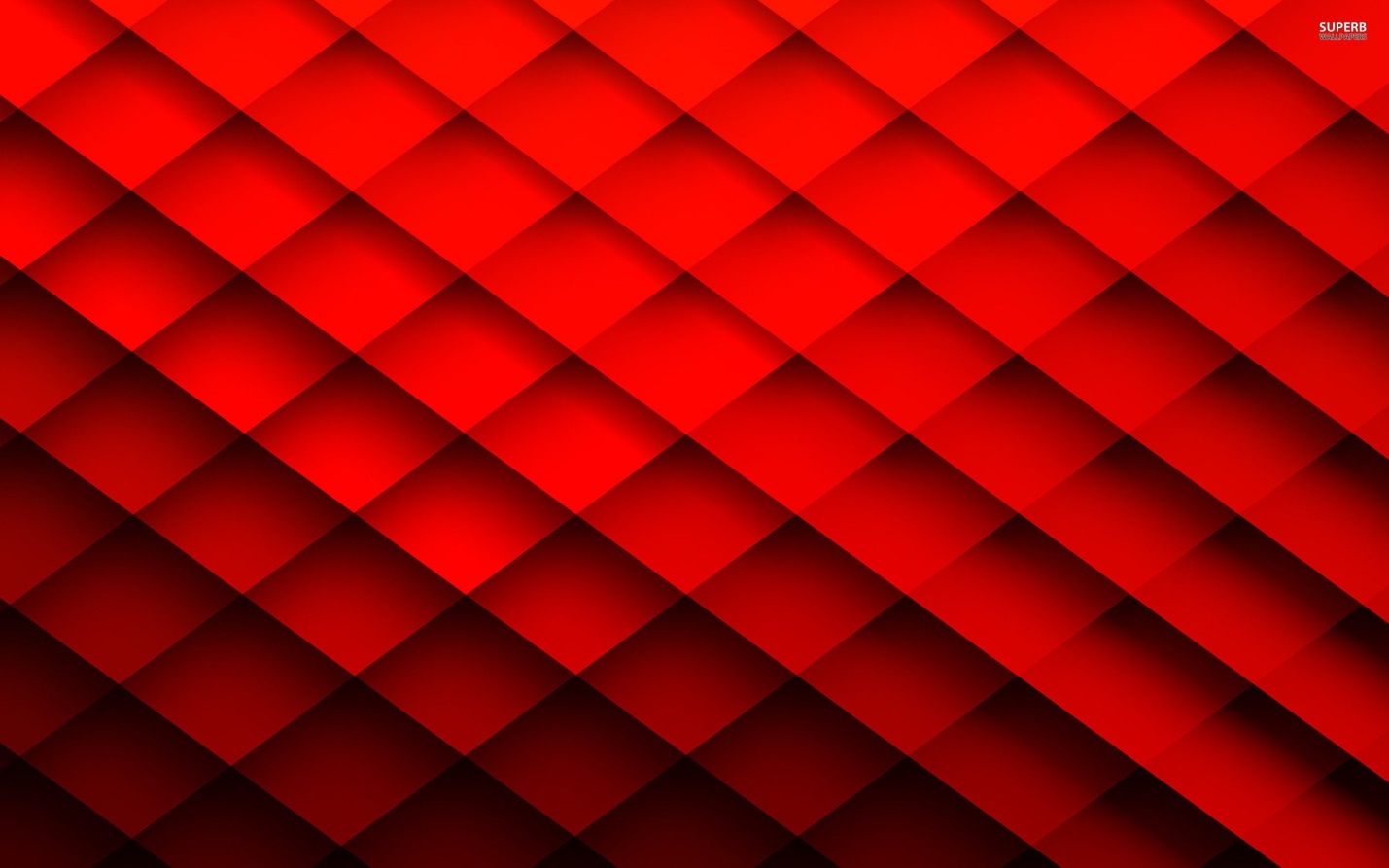 Эстафета «SMART GAMES».Итоговый протокол29.02.2020                                   Подпись судьи_______________________Команда Ф.И.Команда Ф.И.Школа классВремя эстафетымин : секШтрафное ВремяминИтоговоеВремямин : секРейтинг1Соколова СофьяМБОУ «ООШ №56»4 класс   40:561858:5612Семке ДенисМБОУ «ООШ №56»4 класс   40:561858:5613Добродей ВиталийМБОУ «ООШ №56»4 класс   40:561858:5614Капаев ДанилМБОУ «ООШ №56»4 класс   40:561858:5611Копцов АлександрМБОУ «ООШ №39» 3 класс   41:021859:0222Маслаков Юрий МБОУ «ООШ №39» 3 класс   41:021859:0223Нестеренко Анастасия МБОУ «ООШ №39» 3 класс   41:021859:0224Чепик ДарьяМБОУ «ООШ №39» 3 класс   41:021859:0221Архипов Илья МБОУ «СОШ № 74» 4 класс   42:221860:2232Банников ДмитрийМБОУ «СОШ № 74» 4 класс   42:221860:2233Кузин НикитаМБОУ «СОШ № 74» 4 класс   42:221860:2234Алимов ИльяМБОУ «СОШ № 74» 4 класс   42:221860:2231Бобров Егор  МБОУ «СОШ № 11» 4 класс   46:081864:0842Алескеров Роман  МБОУ «СОШ № 11» 4 класс   46:081864:0843Попов ИльяМБОУ «СОШ № 11» 4 класс   46:081864:0844Смолей ДаниилМБОУ «СОШ № 11» 4 класс   46:081864:0841Капаева СофьяМБОУ «СОШ № 15»3 класс   39:292766:2952Михель АндрейМБОУ «СОШ № 15»3 класс   39:292766:2953Пешков АлексейМБОУ «СОШ № 15»3 класс   39:292766:2954Щепанюк МихаилМБОУ «СОШ № 15»3 класс   39:292766:2951Муладзе МарияМБОУ «СОШ №82» 3 класс53:403083:4062Пильщикова Евгения МБОУ «СОШ №82» 3 класс53:403083:4063Рыжий ДмитрийМБОУ «СОШ №82» 3 класс53:403083:4064Моисеева Анастасия МБОУ «СОШ №82» 3 класс53:403083:4061Ольховик МарияМБОУ «СОШ №82» 2 класс51:433687:4372Власов ПавелМБОУ «СОШ №82» 2 класс51:433687:4373Ананьев НикитаМБОУ «СОШ №82» 2 класс51:433687:4374Трофимов ДмитрийМБОУ «СОШ №82» 2 класс51:433687:4371Горбачев Константин  МБОУ «СОШ №19» 2 класс55:183691:1882Пирогова Софья МБОУ «СОШ №19» 2 класс55:183691:1883Михайлов Максим МБОУ «СОШ №19» 2 класс55:183691:1884Солдатова АнгелинаМБОУ «СОШ №19» 2 класс55:183691:188